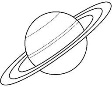 7.Az idézetek alapján (6. feladat) meg is írod a rövid, 6-8 mondatos bejegyzésedet a hajónaplóba. Ehhez a háromból két idézetet válassz ki és hasonlíts össze! Az összefoglalás tartalmazzon legalább négy – általad fontosnak – tartott szempontot!Az idézetek alapján (6. feladat) meg is írod a rövid, 6-8 mondatos bejegyzésedet a hajónaplóba. Ehhez a háromból két idézetet válassz ki és hasonlíts össze! Az összefoglalás tartalmazzon legalább négy – általad fontosnak – tartott szempontot!Az idézetek alapján (6. feladat) meg is írod a rövid, 6-8 mondatos bejegyzésedet a hajónaplóba. Ehhez a háromból két idézetet válassz ki és hasonlíts össze! Az összefoglalás tartalmazzon legalább négy – általad fontosnak – tartott szempontot!Az idézetek alapján (6. feladat) meg is írod a rövid, 6-8 mondatos bejegyzésedet a hajónaplóba. Ehhez a háromból két idézetet válassz ki és hasonlíts össze! Az összefoglalás tartalmazzon legalább négy – általad fontosnak – tartott szempontot!Az idézetek alapján (6. feladat) meg is írod a rövid, 6-8 mondatos bejegyzésedet a hajónaplóba. Ehhez a háromból két idézetet válassz ki és hasonlíts össze! Az összefoglalás tartalmazzon legalább négy – általad fontosnak – tartott szempontot!Az idézetek alapján (6. feladat) meg is írod a rövid, 6-8 mondatos bejegyzésedet a hajónaplóba. Ehhez a háromból két idézetet válassz ki és hasonlíts össze! Az összefoglalás tartalmazzon legalább négy – általad fontosnak – tartott szempontot!63.Az idézetek alapján (6. feladat) meg is írod a rövid, 6-8 mondatos bejegyzésedet a hajónaplóba. Ehhez a háromból két idézetet válassz ki és hasonlíts össze! Az összefoglalás tartalmazzon legalább négy – általad fontosnak – tartott szempontot!Az idézetek alapján (6. feladat) meg is írod a rövid, 6-8 mondatos bejegyzésedet a hajónaplóba. Ehhez a háromból két idézetet válassz ki és hasonlíts össze! Az összefoglalás tartalmazzon legalább négy – általad fontosnak – tartott szempontot!Az idézetek alapján (6. feladat) meg is írod a rövid, 6-8 mondatos bejegyzésedet a hajónaplóba. Ehhez a háromból két idézetet válassz ki és hasonlíts össze! Az összefoglalás tartalmazzon legalább négy – általad fontosnak – tartott szempontot!64.Az idézetek alapján (6. feladat) meg is írod a rövid, 6-8 mondatos bejegyzésedet a hajónaplóba. Ehhez a háromból két idézetet válassz ki és hasonlíts össze! Az összefoglalás tartalmazzon legalább négy – általad fontosnak – tartott szempontot!Az idézetek alapján (6. feladat) meg is írod a rövid, 6-8 mondatos bejegyzésedet a hajónaplóba. Ehhez a háromból két idézetet válassz ki és hasonlíts össze! Az összefoglalás tartalmazzon legalább négy – általad fontosnak – tartott szempontot!Az idézetek alapján (6. feladat) meg is írod a rövid, 6-8 mondatos bejegyzésedet a hajónaplóba. Ehhez a háromból két idézetet válassz ki és hasonlíts össze! Az összefoglalás tartalmazzon legalább négy – általad fontosnak – tartott szempontot!65.Az idézetek alapján (6. feladat) meg is írod a rövid, 6-8 mondatos bejegyzésedet a hajónaplóba. Ehhez a háromból két idézetet válassz ki és hasonlíts össze! Az összefoglalás tartalmazzon legalább négy – általad fontosnak – tartott szempontot!Az idézetek alapján (6. feladat) meg is írod a rövid, 6-8 mondatos bejegyzésedet a hajónaplóba. Ehhez a háromból két idézetet válassz ki és hasonlíts össze! Az összefoglalás tartalmazzon legalább négy – általad fontosnak – tartott szempontot!Az idézetek alapján (6. feladat) meg is írod a rövid, 6-8 mondatos bejegyzésedet a hajónaplóba. Ehhez a háromból két idézetet válassz ki és hasonlíts össze! Az összefoglalás tartalmazzon legalább négy – általad fontosnak – tartott szempontot!66.Az idézetek alapján (6. feladat) meg is írod a rövid, 6-8 mondatos bejegyzésedet a hajónaplóba. Ehhez a háromból két idézetet válassz ki és hasonlíts össze! Az összefoglalás tartalmazzon legalább négy – általad fontosnak – tartott szempontot!Az idézetek alapján (6. feladat) meg is írod a rövid, 6-8 mondatos bejegyzésedet a hajónaplóba. Ehhez a háromból két idézetet válassz ki és hasonlíts össze! Az összefoglalás tartalmazzon legalább négy – általad fontosnak – tartott szempontot!Az idézetek alapján (6. feladat) meg is írod a rövid, 6-8 mondatos bejegyzésedet a hajónaplóba. Ehhez a háromból két idézetet válassz ki és hasonlíts össze! Az összefoglalás tartalmazzon legalább négy – általad fontosnak – tartott szempontot!67.Az idézetek alapján (6. feladat) meg is írod a rövid, 6-8 mondatos bejegyzésedet a hajónaplóba. Ehhez a háromból két idézetet válassz ki és hasonlíts össze! Az összefoglalás tartalmazzon legalább négy – általad fontosnak – tartott szempontot!Az idézetek alapján (6. feladat) meg is írod a rövid, 6-8 mondatos bejegyzésedet a hajónaplóba. Ehhez a háromból két idézetet válassz ki és hasonlíts össze! Az összefoglalás tartalmazzon legalább négy – általad fontosnak – tartott szempontot!Az idézetek alapján (6. feladat) meg is írod a rövid, 6-8 mondatos bejegyzésedet a hajónaplóba. Ehhez a háromból két idézetet válassz ki és hasonlíts össze! Az összefoglalás tartalmazzon legalább négy – általad fontosnak – tartott szempontot!68.Az idézetek alapján (6. feladat) meg is írod a rövid, 6-8 mondatos bejegyzésedet a hajónaplóba. Ehhez a háromból két idézetet válassz ki és hasonlíts össze! Az összefoglalás tartalmazzon legalább négy – általad fontosnak – tartott szempontot!Az idézetek alapján (6. feladat) meg is írod a rövid, 6-8 mondatos bejegyzésedet a hajónaplóba. Ehhez a háromból két idézetet válassz ki és hasonlíts össze! Az összefoglalás tartalmazzon legalább négy – általad fontosnak – tartott szempontot!Az idézetek alapján (6. feladat) meg is írod a rövid, 6-8 mondatos bejegyzésedet a hajónaplóba. Ehhez a háromból két idézetet válassz ki és hasonlíts össze! Az összefoglalás tartalmazzon legalább négy – általad fontosnak – tartott szempontot!69.Az idézetek alapján (6. feladat) meg is írod a rövid, 6-8 mondatos bejegyzésedet a hajónaplóba. Ehhez a háromból két idézetet válassz ki és hasonlíts össze! Az összefoglalás tartalmazzon legalább négy – általad fontosnak – tartott szempontot!Az idézetek alapján (6. feladat) meg is írod a rövid, 6-8 mondatos bejegyzésedet a hajónaplóba. Ehhez a háromból két idézetet válassz ki és hasonlíts össze! Az összefoglalás tartalmazzon legalább négy – általad fontosnak – tartott szempontot!Az idézetek alapján (6. feladat) meg is írod a rövid, 6-8 mondatos bejegyzésedet a hajónaplóba. Ehhez a háromból két idézetet válassz ki és hasonlíts össze! Az összefoglalás tartalmazzon legalább négy – általad fontosnak – tartott szempontot!70.Az idézetek alapján (6. feladat) meg is írod a rövid, 6-8 mondatos bejegyzésedet a hajónaplóba. Ehhez a háromból két idézetet válassz ki és hasonlíts össze! Az összefoglalás tartalmazzon legalább négy – általad fontosnak – tartott szempontot!Az idézetek alapján (6. feladat) meg is írod a rövid, 6-8 mondatos bejegyzésedet a hajónaplóba. Ehhez a háromból két idézetet válassz ki és hasonlíts össze! Az összefoglalás tartalmazzon legalább négy – általad fontosnak – tartott szempontot!Az idézetek alapján (6. feladat) meg is írod a rövid, 6-8 mondatos bejegyzésedet a hajónaplóba. Ehhez a háromból két idézetet válassz ki és hasonlíts össze! Az összefoglalás tartalmazzon legalább négy – általad fontosnak – tartott szempontot!71.72.6.Az idő gyorsan telik, vissza kell indulnod az űrhajótokhoz.A) Kopernikusztól búcsúzóul az alábbi kéziratrészletet kapod ajándékba.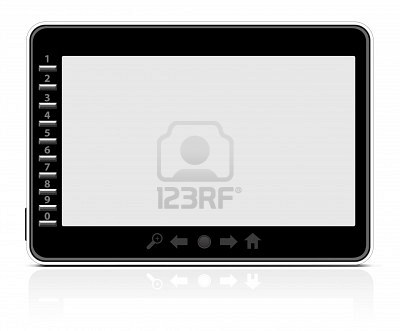 B) Az Androméda-ködben viszont a Te iskolai tankönyvedben ez volt:C) Eszedbe jut még egy korábbi humoros olvasmányod egy idevágó részlete is: Elgondolkodsz, hogy milyen érdekes, hogy ugyanazt a dolgot milyen sokféleképpen lehet leírni. Erről feljegyzéseket is készítesz, hogy összeállíthass egy jelentést a hajónaplóba.a) A fenti szövegrészletek alapján töltsd ki a táblázatot! Ha valamelyik szövegben nincs információ a szemponttal kapcsolatban, akkor írd oda: NI, vagyis nincs információ!Az idő gyorsan telik, vissza kell indulnod az űrhajótokhoz.A) Kopernikusztól búcsúzóul az alábbi kéziratrészletet kapod ajándékba.B) Az Androméda-ködben viszont a Te iskolai tankönyvedben ez volt:C) Eszedbe jut még egy korábbi humoros olvasmányod egy idevágó részlete is: Elgondolkodsz, hogy milyen érdekes, hogy ugyanazt a dolgot milyen sokféleképpen lehet leírni. Erről feljegyzéseket is készítesz, hogy összeállíthass egy jelentést a hajónaplóba.a) A fenti szövegrészletek alapján töltsd ki a táblázatot! Ha valamelyik szövegben nincs információ a szemponttal kapcsolatban, akkor írd oda: NI, vagyis nincs információ!Az idő gyorsan telik, vissza kell indulnod az űrhajótokhoz.A) Kopernikusztól búcsúzóul az alábbi kéziratrészletet kapod ajándékba.B) Az Androméda-ködben viszont a Te iskolai tankönyvedben ez volt:C) Eszedbe jut még egy korábbi humoros olvasmányod egy idevágó részlete is: Elgondolkodsz, hogy milyen érdekes, hogy ugyanazt a dolgot milyen sokféleképpen lehet leírni. Erről feljegyzéseket is készítesz, hogy összeállíthass egy jelentést a hajónaplóba.a) A fenti szövegrészletek alapján töltsd ki a táblázatot! Ha valamelyik szövegben nincs információ a szemponttal kapcsolatban, akkor írd oda: NI, vagyis nincs információ!Az idő gyorsan telik, vissza kell indulnod az űrhajótokhoz.A) Kopernikusztól búcsúzóul az alábbi kéziratrészletet kapod ajándékba.B) Az Androméda-ködben viszont a Te iskolai tankönyvedben ez volt:C) Eszedbe jut még egy korábbi humoros olvasmányod egy idevágó részlete is: Elgondolkodsz, hogy milyen érdekes, hogy ugyanazt a dolgot milyen sokféleképpen lehet leírni. Erről feljegyzéseket is készítesz, hogy összeállíthass egy jelentést a hajónaplóba.a) A fenti szövegrészletek alapján töltsd ki a táblázatot! Ha valamelyik szövegben nincs információ a szemponttal kapcsolatban, akkor írd oda: NI, vagyis nincs információ!Az idő gyorsan telik, vissza kell indulnod az űrhajótokhoz.A) Kopernikusztól búcsúzóul az alábbi kéziratrészletet kapod ajándékba.B) Az Androméda-ködben viszont a Te iskolai tankönyvedben ez volt:C) Eszedbe jut még egy korábbi humoros olvasmányod egy idevágó részlete is: Elgondolkodsz, hogy milyen érdekes, hogy ugyanazt a dolgot milyen sokféleképpen lehet leírni. Erről feljegyzéseket is készítesz, hogy összeállíthass egy jelentést a hajónaplóba.a) A fenti szövegrészletek alapján töltsd ki a táblázatot! Ha valamelyik szövegben nincs információ a szemponttal kapcsolatban, akkor írd oda: NI, vagyis nincs információ!Az idő gyorsan telik, vissza kell indulnod az űrhajótokhoz.A) Kopernikusztól búcsúzóul az alábbi kéziratrészletet kapod ajándékba.B) Az Androméda-ködben viszont a Te iskolai tankönyvedben ez volt:C) Eszedbe jut még egy korábbi humoros olvasmányod egy idevágó részlete is: Elgondolkodsz, hogy milyen érdekes, hogy ugyanazt a dolgot milyen sokféleképpen lehet leírni. Erről feljegyzéseket is készítesz, hogy összeállíthass egy jelentést a hajónaplóba.a) A fenti szövegrészletek alapján töltsd ki a táblázatot! Ha valamelyik szövegben nincs információ a szemponttal kapcsolatban, akkor írd oda: NI, vagyis nincs információ!50.Az idő gyorsan telik, vissza kell indulnod az űrhajótokhoz.A) Kopernikusztól búcsúzóul az alábbi kéziratrészletet kapod ajándékba.B) Az Androméda-ködben viszont a Te iskolai tankönyvedben ez volt:C) Eszedbe jut még egy korábbi humoros olvasmányod egy idevágó részlete is: Elgondolkodsz, hogy milyen érdekes, hogy ugyanazt a dolgot milyen sokféleképpen lehet leírni. Erről feljegyzéseket is készítesz, hogy összeállíthass egy jelentést a hajónaplóba.a) A fenti szövegrészletek alapján töltsd ki a táblázatot! Ha valamelyik szövegben nincs információ a szemponttal kapcsolatban, akkor írd oda: NI, vagyis nincs információ!Az idő gyorsan telik, vissza kell indulnod az űrhajótokhoz.A) Kopernikusztól búcsúzóul az alábbi kéziratrészletet kapod ajándékba.B) Az Androméda-ködben viszont a Te iskolai tankönyvedben ez volt:C) Eszedbe jut még egy korábbi humoros olvasmányod egy idevágó részlete is: Elgondolkodsz, hogy milyen érdekes, hogy ugyanazt a dolgot milyen sokféleképpen lehet leírni. Erről feljegyzéseket is készítesz, hogy összeállíthass egy jelentést a hajónaplóba.a) A fenti szövegrészletek alapján töltsd ki a táblázatot! Ha valamelyik szövegben nincs információ a szemponttal kapcsolatban, akkor írd oda: NI, vagyis nincs információ!Az idő gyorsan telik, vissza kell indulnod az űrhajótokhoz.A) Kopernikusztól búcsúzóul az alábbi kéziratrészletet kapod ajándékba.B) Az Androméda-ködben viszont a Te iskolai tankönyvedben ez volt:C) Eszedbe jut még egy korábbi humoros olvasmányod egy idevágó részlete is: Elgondolkodsz, hogy milyen érdekes, hogy ugyanazt a dolgot milyen sokféleképpen lehet leírni. Erről feljegyzéseket is készítesz, hogy összeállíthass egy jelentést a hajónaplóba.a) A fenti szövegrészletek alapján töltsd ki a táblázatot! Ha valamelyik szövegben nincs információ a szemponttal kapcsolatban, akkor írd oda: NI, vagyis nincs információ!51.Az idő gyorsan telik, vissza kell indulnod az űrhajótokhoz.A) Kopernikusztól búcsúzóul az alábbi kéziratrészletet kapod ajándékba.B) Az Androméda-ködben viszont a Te iskolai tankönyvedben ez volt:C) Eszedbe jut még egy korábbi humoros olvasmányod egy idevágó részlete is: Elgondolkodsz, hogy milyen érdekes, hogy ugyanazt a dolgot milyen sokféleképpen lehet leírni. Erről feljegyzéseket is készítesz, hogy összeállíthass egy jelentést a hajónaplóba.a) A fenti szövegrészletek alapján töltsd ki a táblázatot! Ha valamelyik szövegben nincs információ a szemponttal kapcsolatban, akkor írd oda: NI, vagyis nincs információ!Az idő gyorsan telik, vissza kell indulnod az űrhajótokhoz.A) Kopernikusztól búcsúzóul az alábbi kéziratrészletet kapod ajándékba.B) Az Androméda-ködben viszont a Te iskolai tankönyvedben ez volt:C) Eszedbe jut még egy korábbi humoros olvasmányod egy idevágó részlete is: Elgondolkodsz, hogy milyen érdekes, hogy ugyanazt a dolgot milyen sokféleképpen lehet leírni. Erről feljegyzéseket is készítesz, hogy összeállíthass egy jelentést a hajónaplóba.a) A fenti szövegrészletek alapján töltsd ki a táblázatot! Ha valamelyik szövegben nincs információ a szemponttal kapcsolatban, akkor írd oda: NI, vagyis nincs információ!Az idő gyorsan telik, vissza kell indulnod az űrhajótokhoz.A) Kopernikusztól búcsúzóul az alábbi kéziratrészletet kapod ajándékba.B) Az Androméda-ködben viszont a Te iskolai tankönyvedben ez volt:C) Eszedbe jut még egy korábbi humoros olvasmányod egy idevágó részlete is: Elgondolkodsz, hogy milyen érdekes, hogy ugyanazt a dolgot milyen sokféleképpen lehet leírni. Erről feljegyzéseket is készítesz, hogy összeállíthass egy jelentést a hajónaplóba.a) A fenti szövegrészletek alapján töltsd ki a táblázatot! Ha valamelyik szövegben nincs információ a szemponttal kapcsolatban, akkor írd oda: NI, vagyis nincs információ!52.Az idő gyorsan telik, vissza kell indulnod az űrhajótokhoz.A) Kopernikusztól búcsúzóul az alábbi kéziratrészletet kapod ajándékba.B) Az Androméda-ködben viszont a Te iskolai tankönyvedben ez volt:C) Eszedbe jut még egy korábbi humoros olvasmányod egy idevágó részlete is: Elgondolkodsz, hogy milyen érdekes, hogy ugyanazt a dolgot milyen sokféleképpen lehet leírni. Erről feljegyzéseket is készítesz, hogy összeállíthass egy jelentést a hajónaplóba.a) A fenti szövegrészletek alapján töltsd ki a táblázatot! Ha valamelyik szövegben nincs információ a szemponttal kapcsolatban, akkor írd oda: NI, vagyis nincs információ!Az idő gyorsan telik, vissza kell indulnod az űrhajótokhoz.A) Kopernikusztól búcsúzóul az alábbi kéziratrészletet kapod ajándékba.B) Az Androméda-ködben viszont a Te iskolai tankönyvedben ez volt:C) Eszedbe jut még egy korábbi humoros olvasmányod egy idevágó részlete is: Elgondolkodsz, hogy milyen érdekes, hogy ugyanazt a dolgot milyen sokféleképpen lehet leírni. Erről feljegyzéseket is készítesz, hogy összeállíthass egy jelentést a hajónaplóba.a) A fenti szövegrészletek alapján töltsd ki a táblázatot! Ha valamelyik szövegben nincs információ a szemponttal kapcsolatban, akkor írd oda: NI, vagyis nincs információ!Az idő gyorsan telik, vissza kell indulnod az űrhajótokhoz.A) Kopernikusztól búcsúzóul az alábbi kéziratrészletet kapod ajándékba.B) Az Androméda-ködben viszont a Te iskolai tankönyvedben ez volt:C) Eszedbe jut még egy korábbi humoros olvasmányod egy idevágó részlete is: Elgondolkodsz, hogy milyen érdekes, hogy ugyanazt a dolgot milyen sokféleképpen lehet leírni. Erről feljegyzéseket is készítesz, hogy összeállíthass egy jelentést a hajónaplóba.a) A fenti szövegrészletek alapján töltsd ki a táblázatot! Ha valamelyik szövegben nincs információ a szemponttal kapcsolatban, akkor írd oda: NI, vagyis nincs információ!53.Az idő gyorsan telik, vissza kell indulnod az űrhajótokhoz.A) Kopernikusztól búcsúzóul az alábbi kéziratrészletet kapod ajándékba.B) Az Androméda-ködben viszont a Te iskolai tankönyvedben ez volt:C) Eszedbe jut még egy korábbi humoros olvasmányod egy idevágó részlete is: Elgondolkodsz, hogy milyen érdekes, hogy ugyanazt a dolgot milyen sokféleképpen lehet leírni. Erről feljegyzéseket is készítesz, hogy összeállíthass egy jelentést a hajónaplóba.a) A fenti szövegrészletek alapján töltsd ki a táblázatot! Ha valamelyik szövegben nincs információ a szemponttal kapcsolatban, akkor írd oda: NI, vagyis nincs információ!Az idő gyorsan telik, vissza kell indulnod az űrhajótokhoz.A) Kopernikusztól búcsúzóul az alábbi kéziratrészletet kapod ajándékba.B) Az Androméda-ködben viszont a Te iskolai tankönyvedben ez volt:C) Eszedbe jut még egy korábbi humoros olvasmányod egy idevágó részlete is: Elgondolkodsz, hogy milyen érdekes, hogy ugyanazt a dolgot milyen sokféleképpen lehet leírni. Erről feljegyzéseket is készítesz, hogy összeállíthass egy jelentést a hajónaplóba.a) A fenti szövegrészletek alapján töltsd ki a táblázatot! Ha valamelyik szövegben nincs információ a szemponttal kapcsolatban, akkor írd oda: NI, vagyis nincs információ!Az idő gyorsan telik, vissza kell indulnod az űrhajótokhoz.A) Kopernikusztól búcsúzóul az alábbi kéziratrészletet kapod ajándékba.B) Az Androméda-ködben viszont a Te iskolai tankönyvedben ez volt:C) Eszedbe jut még egy korábbi humoros olvasmányod egy idevágó részlete is: Elgondolkodsz, hogy milyen érdekes, hogy ugyanazt a dolgot milyen sokféleképpen lehet leírni. Erről feljegyzéseket is készítesz, hogy összeállíthass egy jelentést a hajónaplóba.a) A fenti szövegrészletek alapján töltsd ki a táblázatot! Ha valamelyik szövegben nincs információ a szemponttal kapcsolatban, akkor írd oda: NI, vagyis nincs információ!54.Az idő gyorsan telik, vissza kell indulnod az űrhajótokhoz.A) Kopernikusztól búcsúzóul az alábbi kéziratrészletet kapod ajándékba.B) Az Androméda-ködben viszont a Te iskolai tankönyvedben ez volt:C) Eszedbe jut még egy korábbi humoros olvasmányod egy idevágó részlete is: Elgondolkodsz, hogy milyen érdekes, hogy ugyanazt a dolgot milyen sokféleképpen lehet leírni. Erről feljegyzéseket is készítesz, hogy összeállíthass egy jelentést a hajónaplóba.a) A fenti szövegrészletek alapján töltsd ki a táblázatot! Ha valamelyik szövegben nincs információ a szemponttal kapcsolatban, akkor írd oda: NI, vagyis nincs információ!Az idő gyorsan telik, vissza kell indulnod az űrhajótokhoz.A) Kopernikusztól búcsúzóul az alábbi kéziratrészletet kapod ajándékba.B) Az Androméda-ködben viszont a Te iskolai tankönyvedben ez volt:C) Eszedbe jut még egy korábbi humoros olvasmányod egy idevágó részlete is: Elgondolkodsz, hogy milyen érdekes, hogy ugyanazt a dolgot milyen sokféleképpen lehet leírni. Erről feljegyzéseket is készítesz, hogy összeállíthass egy jelentést a hajónaplóba.a) A fenti szövegrészletek alapján töltsd ki a táblázatot! Ha valamelyik szövegben nincs információ a szemponttal kapcsolatban, akkor írd oda: NI, vagyis nincs információ!Az idő gyorsan telik, vissza kell indulnod az űrhajótokhoz.A) Kopernikusztól búcsúzóul az alábbi kéziratrészletet kapod ajándékba.B) Az Androméda-ködben viszont a Te iskolai tankönyvedben ez volt:C) Eszedbe jut még egy korábbi humoros olvasmányod egy idevágó részlete is: Elgondolkodsz, hogy milyen érdekes, hogy ugyanazt a dolgot milyen sokféleképpen lehet leírni. Erről feljegyzéseket is készítesz, hogy összeállíthass egy jelentést a hajónaplóba.a) A fenti szövegrészletek alapján töltsd ki a táblázatot! Ha valamelyik szövegben nincs információ a szemponttal kapcsolatban, akkor írd oda: NI, vagyis nincs információ!55.Az idő gyorsan telik, vissza kell indulnod az űrhajótokhoz.A) Kopernikusztól búcsúzóul az alábbi kéziratrészletet kapod ajándékba.B) Az Androméda-ködben viszont a Te iskolai tankönyvedben ez volt:C) Eszedbe jut még egy korábbi humoros olvasmányod egy idevágó részlete is: Elgondolkodsz, hogy milyen érdekes, hogy ugyanazt a dolgot milyen sokféleképpen lehet leírni. Erről feljegyzéseket is készítesz, hogy összeállíthass egy jelentést a hajónaplóba.a) A fenti szövegrészletek alapján töltsd ki a táblázatot! Ha valamelyik szövegben nincs információ a szemponttal kapcsolatban, akkor írd oda: NI, vagyis nincs információ!Az idő gyorsan telik, vissza kell indulnod az űrhajótokhoz.A) Kopernikusztól búcsúzóul az alábbi kéziratrészletet kapod ajándékba.B) Az Androméda-ködben viszont a Te iskolai tankönyvedben ez volt:C) Eszedbe jut még egy korábbi humoros olvasmányod egy idevágó részlete is: Elgondolkodsz, hogy milyen érdekes, hogy ugyanazt a dolgot milyen sokféleképpen lehet leírni. Erről feljegyzéseket is készítesz, hogy összeállíthass egy jelentést a hajónaplóba.a) A fenti szövegrészletek alapján töltsd ki a táblázatot! Ha valamelyik szövegben nincs információ a szemponttal kapcsolatban, akkor írd oda: NI, vagyis nincs információ!Az idő gyorsan telik, vissza kell indulnod az űrhajótokhoz.A) Kopernikusztól búcsúzóul az alábbi kéziratrészletet kapod ajándékba.B) Az Androméda-ködben viszont a Te iskolai tankönyvedben ez volt:C) Eszedbe jut még egy korábbi humoros olvasmányod egy idevágó részlete is: Elgondolkodsz, hogy milyen érdekes, hogy ugyanazt a dolgot milyen sokféleképpen lehet leírni. Erről feljegyzéseket is készítesz, hogy összeállíthass egy jelentést a hajónaplóba.a) A fenti szövegrészletek alapján töltsd ki a táblázatot! Ha valamelyik szövegben nincs információ a szemponttal kapcsolatban, akkor írd oda: NI, vagyis nincs információ!56.Az idő gyorsan telik, vissza kell indulnod az űrhajótokhoz.A) Kopernikusztól búcsúzóul az alábbi kéziratrészletet kapod ajándékba.B) Az Androméda-ködben viszont a Te iskolai tankönyvedben ez volt:C) Eszedbe jut még egy korábbi humoros olvasmányod egy idevágó részlete is: Elgondolkodsz, hogy milyen érdekes, hogy ugyanazt a dolgot milyen sokféleképpen lehet leírni. Erről feljegyzéseket is készítesz, hogy összeállíthass egy jelentést a hajónaplóba.a) A fenti szövegrészletek alapján töltsd ki a táblázatot! Ha valamelyik szövegben nincs információ a szemponttal kapcsolatban, akkor írd oda: NI, vagyis nincs információ!Az idő gyorsan telik, vissza kell indulnod az űrhajótokhoz.A) Kopernikusztól búcsúzóul az alábbi kéziratrészletet kapod ajándékba.B) Az Androméda-ködben viszont a Te iskolai tankönyvedben ez volt:C) Eszedbe jut még egy korábbi humoros olvasmányod egy idevágó részlete is: Elgondolkodsz, hogy milyen érdekes, hogy ugyanazt a dolgot milyen sokféleképpen lehet leírni. Erről feljegyzéseket is készítesz, hogy összeállíthass egy jelentést a hajónaplóba.a) A fenti szövegrészletek alapján töltsd ki a táblázatot! Ha valamelyik szövegben nincs információ a szemponttal kapcsolatban, akkor írd oda: NI, vagyis nincs információ!Az idő gyorsan telik, vissza kell indulnod az űrhajótokhoz.A) Kopernikusztól búcsúzóul az alábbi kéziratrészletet kapod ajándékba.B) Az Androméda-ködben viszont a Te iskolai tankönyvedben ez volt:C) Eszedbe jut még egy korábbi humoros olvasmányod egy idevágó részlete is: Elgondolkodsz, hogy milyen érdekes, hogy ugyanazt a dolgot milyen sokféleképpen lehet leírni. Erről feljegyzéseket is készítesz, hogy összeállíthass egy jelentést a hajónaplóba.a) A fenti szövegrészletek alapján töltsd ki a táblázatot! Ha valamelyik szövegben nincs információ a szemponttal kapcsolatban, akkor írd oda: NI, vagyis nincs információ!57.Az idő gyorsan telik, vissza kell indulnod az űrhajótokhoz.A) Kopernikusztól búcsúzóul az alábbi kéziratrészletet kapod ajándékba.B) Az Androméda-ködben viszont a Te iskolai tankönyvedben ez volt:C) Eszedbe jut még egy korábbi humoros olvasmányod egy idevágó részlete is: Elgondolkodsz, hogy milyen érdekes, hogy ugyanazt a dolgot milyen sokféleképpen lehet leírni. Erről feljegyzéseket is készítesz, hogy összeállíthass egy jelentést a hajónaplóba.a) A fenti szövegrészletek alapján töltsd ki a táblázatot! Ha valamelyik szövegben nincs információ a szemponttal kapcsolatban, akkor írd oda: NI, vagyis nincs információ!Az idő gyorsan telik, vissza kell indulnod az űrhajótokhoz.A) Kopernikusztól búcsúzóul az alábbi kéziratrészletet kapod ajándékba.B) Az Androméda-ködben viszont a Te iskolai tankönyvedben ez volt:C) Eszedbe jut még egy korábbi humoros olvasmányod egy idevágó részlete is: Elgondolkodsz, hogy milyen érdekes, hogy ugyanazt a dolgot milyen sokféleképpen lehet leírni. Erről feljegyzéseket is készítesz, hogy összeállíthass egy jelentést a hajónaplóba.a) A fenti szövegrészletek alapján töltsd ki a táblázatot! Ha valamelyik szövegben nincs információ a szemponttal kapcsolatban, akkor írd oda: NI, vagyis nincs információ!Az idő gyorsan telik, vissza kell indulnod az űrhajótokhoz.A) Kopernikusztól búcsúzóul az alábbi kéziratrészletet kapod ajándékba.B) Az Androméda-ködben viszont a Te iskolai tankönyvedben ez volt:C) Eszedbe jut még egy korábbi humoros olvasmányod egy idevágó részlete is: Elgondolkodsz, hogy milyen érdekes, hogy ugyanazt a dolgot milyen sokféleképpen lehet leírni. Erről feljegyzéseket is készítesz, hogy összeállíthass egy jelentést a hajónaplóba.a) A fenti szövegrészletek alapján töltsd ki a táblázatot! Ha valamelyik szövegben nincs információ a szemponttal kapcsolatban, akkor írd oda: NI, vagyis nincs információ!58.Az idő gyorsan telik, vissza kell indulnod az űrhajótokhoz.A) Kopernikusztól búcsúzóul az alábbi kéziratrészletet kapod ajándékba.B) Az Androméda-ködben viszont a Te iskolai tankönyvedben ez volt:C) Eszedbe jut még egy korábbi humoros olvasmányod egy idevágó részlete is: Elgondolkodsz, hogy milyen érdekes, hogy ugyanazt a dolgot milyen sokféleképpen lehet leírni. Erről feljegyzéseket is készítesz, hogy összeállíthass egy jelentést a hajónaplóba.a) A fenti szövegrészletek alapján töltsd ki a táblázatot! Ha valamelyik szövegben nincs információ a szemponttal kapcsolatban, akkor írd oda: NI, vagyis nincs információ!Az idő gyorsan telik, vissza kell indulnod az űrhajótokhoz.A) Kopernikusztól búcsúzóul az alábbi kéziratrészletet kapod ajándékba.B) Az Androméda-ködben viszont a Te iskolai tankönyvedben ez volt:C) Eszedbe jut még egy korábbi humoros olvasmányod egy idevágó részlete is: Elgondolkodsz, hogy milyen érdekes, hogy ugyanazt a dolgot milyen sokféleképpen lehet leírni. Erről feljegyzéseket is készítesz, hogy összeállíthass egy jelentést a hajónaplóba.a) A fenti szövegrészletek alapján töltsd ki a táblázatot! Ha valamelyik szövegben nincs információ a szemponttal kapcsolatban, akkor írd oda: NI, vagyis nincs információ!Az idő gyorsan telik, vissza kell indulnod az űrhajótokhoz.A) Kopernikusztól búcsúzóul az alábbi kéziratrészletet kapod ajándékba.B) Az Androméda-ködben viszont a Te iskolai tankönyvedben ez volt:C) Eszedbe jut még egy korábbi humoros olvasmányod egy idevágó részlete is: Elgondolkodsz, hogy milyen érdekes, hogy ugyanazt a dolgot milyen sokféleképpen lehet leírni. Erről feljegyzéseket is készítesz, hogy összeállíthass egy jelentést a hajónaplóba.a) A fenti szövegrészletek alapján töltsd ki a táblázatot! Ha valamelyik szövegben nincs információ a szemponttal kapcsolatban, akkor írd oda: NI, vagyis nincs információ!59.Az idő gyorsan telik, vissza kell indulnod az űrhajótokhoz.A) Kopernikusztól búcsúzóul az alábbi kéziratrészletet kapod ajándékba.B) Az Androméda-ködben viszont a Te iskolai tankönyvedben ez volt:C) Eszedbe jut még egy korábbi humoros olvasmányod egy idevágó részlete is: Elgondolkodsz, hogy milyen érdekes, hogy ugyanazt a dolgot milyen sokféleképpen lehet leírni. Erről feljegyzéseket is készítesz, hogy összeállíthass egy jelentést a hajónaplóba.a) A fenti szövegrészletek alapján töltsd ki a táblázatot! Ha valamelyik szövegben nincs információ a szemponttal kapcsolatban, akkor írd oda: NI, vagyis nincs információ!Az idő gyorsan telik, vissza kell indulnod az űrhajótokhoz.A) Kopernikusztól búcsúzóul az alábbi kéziratrészletet kapod ajándékba.B) Az Androméda-ködben viszont a Te iskolai tankönyvedben ez volt:C) Eszedbe jut még egy korábbi humoros olvasmányod egy idevágó részlete is: Elgondolkodsz, hogy milyen érdekes, hogy ugyanazt a dolgot milyen sokféleképpen lehet leírni. Erről feljegyzéseket is készítesz, hogy összeállíthass egy jelentést a hajónaplóba.a) A fenti szövegrészletek alapján töltsd ki a táblázatot! Ha valamelyik szövegben nincs információ a szemponttal kapcsolatban, akkor írd oda: NI, vagyis nincs információ!Az idő gyorsan telik, vissza kell indulnod az űrhajótokhoz.A) Kopernikusztól búcsúzóul az alábbi kéziratrészletet kapod ajándékba.B) Az Androméda-ködben viszont a Te iskolai tankönyvedben ez volt:C) Eszedbe jut még egy korábbi humoros olvasmányod egy idevágó részlete is: Elgondolkodsz, hogy milyen érdekes, hogy ugyanazt a dolgot milyen sokféleképpen lehet leírni. Erről feljegyzéseket is készítesz, hogy összeállíthass egy jelentést a hajónaplóba.a) A fenti szövegrészletek alapján töltsd ki a táblázatot! Ha valamelyik szövegben nincs információ a szemponttal kapcsolatban, akkor írd oda: NI, vagyis nincs információ!60.Az idő gyorsan telik, vissza kell indulnod az űrhajótokhoz.A) Kopernikusztól búcsúzóul az alábbi kéziratrészletet kapod ajándékba.B) Az Androméda-ködben viszont a Te iskolai tankönyvedben ez volt:C) Eszedbe jut még egy korábbi humoros olvasmányod egy idevágó részlete is: Elgondolkodsz, hogy milyen érdekes, hogy ugyanazt a dolgot milyen sokféleképpen lehet leírni. Erről feljegyzéseket is készítesz, hogy összeállíthass egy jelentést a hajónaplóba.a) A fenti szövegrészletek alapján töltsd ki a táblázatot! Ha valamelyik szövegben nincs információ a szemponttal kapcsolatban, akkor írd oda: NI, vagyis nincs információ!Az idő gyorsan telik, vissza kell indulnod az űrhajótokhoz.A) Kopernikusztól búcsúzóul az alábbi kéziratrészletet kapod ajándékba.B) Az Androméda-ködben viszont a Te iskolai tankönyvedben ez volt:C) Eszedbe jut még egy korábbi humoros olvasmányod egy idevágó részlete is: Elgondolkodsz, hogy milyen érdekes, hogy ugyanazt a dolgot milyen sokféleképpen lehet leírni. Erről feljegyzéseket is készítesz, hogy összeállíthass egy jelentést a hajónaplóba.a) A fenti szövegrészletek alapján töltsd ki a táblázatot! Ha valamelyik szövegben nincs információ a szemponttal kapcsolatban, akkor írd oda: NI, vagyis nincs információ!Az idő gyorsan telik, vissza kell indulnod az űrhajótokhoz.A) Kopernikusztól búcsúzóul az alábbi kéziratrészletet kapod ajándékba.B) Az Androméda-ködben viszont a Te iskolai tankönyvedben ez volt:C) Eszedbe jut még egy korábbi humoros olvasmányod egy idevágó részlete is: Elgondolkodsz, hogy milyen érdekes, hogy ugyanazt a dolgot milyen sokféleképpen lehet leírni. Erről feljegyzéseket is készítesz, hogy összeállíthass egy jelentést a hajónaplóba.a) A fenti szövegrészletek alapján töltsd ki a táblázatot! Ha valamelyik szövegben nincs információ a szemponttal kapcsolatban, akkor írd oda: NI, vagyis nincs információ!61.Az idő gyorsan telik, vissza kell indulnod az űrhajótokhoz.A) Kopernikusztól búcsúzóul az alábbi kéziratrészletet kapod ajándékba.B) Az Androméda-ködben viszont a Te iskolai tankönyvedben ez volt:C) Eszedbe jut még egy korábbi humoros olvasmányod egy idevágó részlete is: Elgondolkodsz, hogy milyen érdekes, hogy ugyanazt a dolgot milyen sokféleképpen lehet leírni. Erről feljegyzéseket is készítesz, hogy összeállíthass egy jelentést a hajónaplóba.a) A fenti szövegrészletek alapján töltsd ki a táblázatot! Ha valamelyik szövegben nincs információ a szemponttal kapcsolatban, akkor írd oda: NI, vagyis nincs információ!Az idő gyorsan telik, vissza kell indulnod az űrhajótokhoz.A) Kopernikusztól búcsúzóul az alábbi kéziratrészletet kapod ajándékba.B) Az Androméda-ködben viszont a Te iskolai tankönyvedben ez volt:C) Eszedbe jut még egy korábbi humoros olvasmányod egy idevágó részlete is: Elgondolkodsz, hogy milyen érdekes, hogy ugyanazt a dolgot milyen sokféleképpen lehet leírni. Erről feljegyzéseket is készítesz, hogy összeállíthass egy jelentést a hajónaplóba.a) A fenti szövegrészletek alapján töltsd ki a táblázatot! Ha valamelyik szövegben nincs információ a szemponttal kapcsolatban, akkor írd oda: NI, vagyis nincs információ!Az idő gyorsan telik, vissza kell indulnod az űrhajótokhoz.A) Kopernikusztól búcsúzóul az alábbi kéziratrészletet kapod ajándékba.B) Az Androméda-ködben viszont a Te iskolai tankönyvedben ez volt:C) Eszedbe jut még egy korábbi humoros olvasmányod egy idevágó részlete is: Elgondolkodsz, hogy milyen érdekes, hogy ugyanazt a dolgot milyen sokféleképpen lehet leírni. Erről feljegyzéseket is készítesz, hogy összeállíthass egy jelentést a hajónaplóba.a) A fenti szövegrészletek alapján töltsd ki a táblázatot! Ha valamelyik szövegben nincs információ a szemponttal kapcsolatban, akkor írd oda: NI, vagyis nincs információ!62.